Waubonsie Valley Letterman Jacket Order FormOrders Due October 7, 2016            Choose Your Jacket:Choose your Sport Patches:$20 per patchName you would like embroidered on jacket ( included):________________Examples: “Jonathan”, “Smith”,  “J. Smith” , “Smitty”, “John”,etc….. (15 characters)*Please have your student come to the Wearhouse on a Wednesday or Friday during lunch in September to be fitted for their jacket size*Jacket Total________Patch Total_________    Grand Total_________ Parent Name:Student Name:Address:City:Phone:Email:MEN’S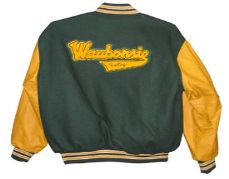 Medium $180.00        Large $180.00        X Large $180.00        XX Large $195.00        XXX Large $210.00        LADIES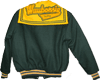 X Small$150.00        Small$150.00        Medium $150.00        Large $150.00        X Large $150.00        XX Large  $160.00        Extra Length (2”longer in sleeves and body)  + $15.00Athletic Trainer Badminton Band Baseball Basketball Bowling Cheerleading Chorus Color Guard Cross Country Dance Team Diving Drama Club Football Golf Gymnastics Hockey Jazz Band Lacrosse Marching Band Math Team Mosaic Orchesis Orchestra Show Choir Snowball Soccer Softball Special Olympics Speech Team SteppersStudent Council Swimming Tech TennisTheatre Track Track and Field Volleyball Water Polo World Voices Wrestling Waubonsie Valley $30Class of…Create one not listed here:Create one not listed here:Create one not listed here:Create one not listed here:Create one not listed here:Create one not listed here:Create one not listed here: